13.1	النظر في تحديد نطاقات تردد من أجل التطوير المستقبلي للاتصالات المتنقلة الدولية (IMT)، بما في ذلك إمكانية توزيع ترددات إضافية للخدمة المتنقلة على أساس أولي، وفقاً للقرار 238 (WRC-15)؛النطاق F (GHz 47,0-45,5)القرار 238 (WRC-15): دراسات بشأن الأمور المتعلقة بالترددات لتحديد نطاقات الاتصالات المتنقلة الدولية بما في ذلك إمكانية منح توزيعات إضافية للخدمات المتنقلة على أساس أولي في جزء (أجزاء) من مدى الترددات بين GHz 24,25 وGHz 86 من أجل التطوير المستقبلي للاتصالات المتنقلة الدولية لعام 2020 وما بعدهالمقترحبالنسبة للنطاق الترددي GHz 47-45،5، تؤيد الكاميرون عدم إجراء أي تغييرات في لوائح الراديو نظراً لعدم إجراء أي دراسة في هذا النطاق الترددي.وتلتزم جميع بلدان الجماعة الاقتصادية لدول وسط إفريقيا بهذا المقترح، وفقاً للتوصية 2 الصادرة عن ورشة العمل الثانية لمنطقة وسط إفريقيا دون الإقليمية للتحضير للمؤتمر WRC-19 التي أقيمت خلال الفترة من 6 إلى 9 أغسطس 2019 في مركز التميز للاتحاد الدولي للاتصالات في ياوندي، الكاميرون.___________المؤتمر العالمي للاتصالات الراديوية (WRC-19)
شرم الشيخ، مصر، 28 أكتوبر - 22 نوفمبر 2019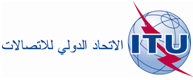 الجلسة العامةالإضافة 1
للوثيقة 103-A7 أكتوبر 2019الأصل: بالفرنسيةجمهورية الكاميرونجمهورية الكاميرونمقترحات بشأن أعمال المؤتمرمقترحات بشأن أعمال المؤتمربند جدول الأعمال 13.1بند جدول الأعمال 13.1